Publicado en  el 28/11/2014 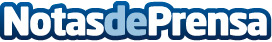 Honda anuncia los miembros del jurado de su acción de RSC “Tu Proyecto, Nuestro Proyecto”Honda acaba de anunciar la composición del jurado de la tercera edición de “Tu Proyecto, Nuestro Proyecto”,la acción de Responsabilidad Social Corporativa que la Compañía lanzó hace ahora tres años y que, en forma de concurso de proyectos sociales, promueve iniciativas solidarias en favor de la infancia.Datos de contacto:Honda MotorsNota de prensa publicada en: https://www.notasdeprensa.es/honda-anuncia-los-miembros-del-jurado-de-su_1 Categorias: Automovilismo Solidaridad y cooperación Industria Automotriz http://www.notasdeprensa.es